3 ноября 2021-11-03 Математика ТСХ21Математика Тема Логарифм и свойства логарифмовПосмотреть видео по ссылке https://youtu.be/sti-NW0ovJ4Переписать в тетрадь свойства логарифмов(правый столбик)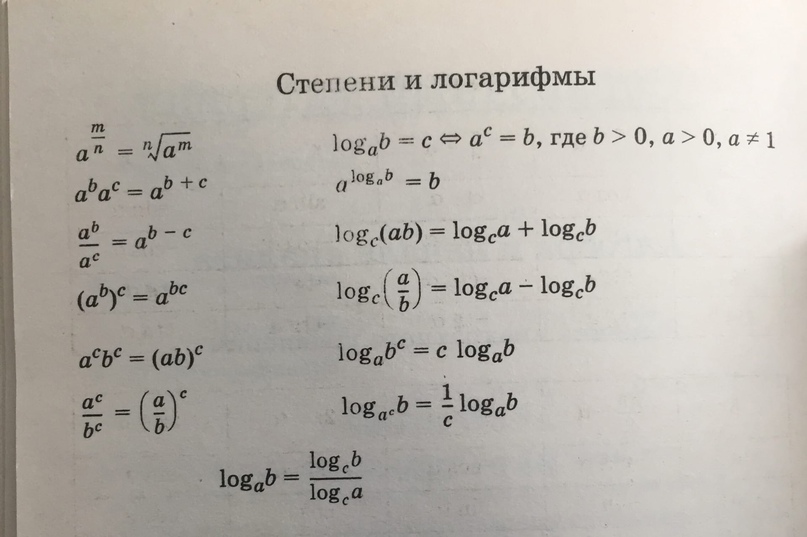 Решить номера 41.3 – 41.5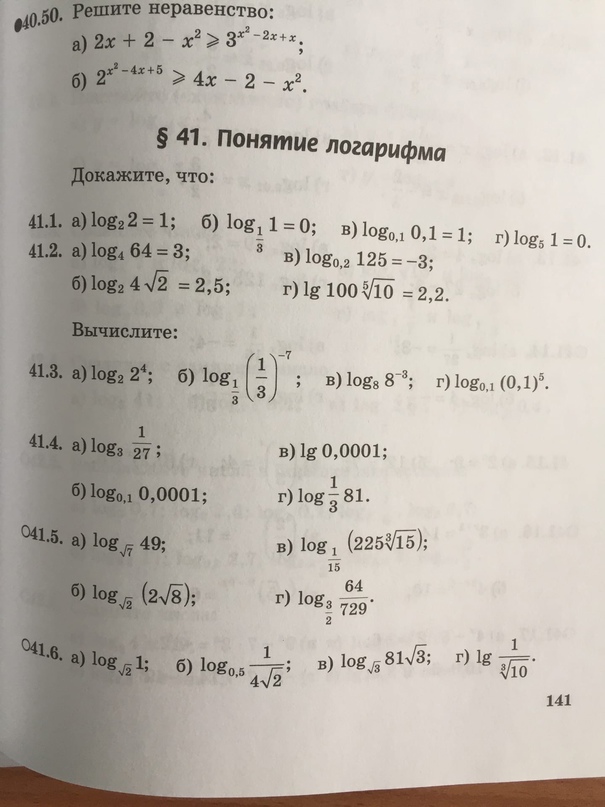 